OGŁOSZENIEDyrektor Powiatowego Centrum Pomocy Rodzinie w Krośnie Odrzańskim informuje, że w wyniku ogłoszenia na wykonanie usługi transportowej – przewozu uczestników projektu pn. „Aktywność – potencjał – rozwój” w ramach działania 7.2. Programy aktywnej integracji realizowane przez powiatowe centra pomocy rodzinie nie wybrano Wykonawcy usługi. Do dnia 18.11.2016r.  - terminu  składania ofert nie wpłynęła żadna oferta.									Dyrektor							Powiatowego Centrum Pomocy Rodzinie					Zofia Mielcarek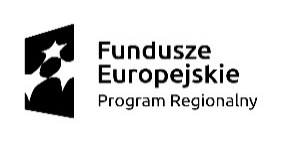 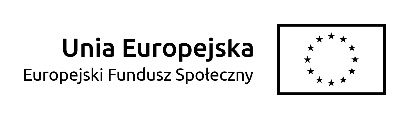 